מהלך השיעורلملخص الدرس اضغط هنا  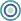 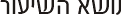 البيئة الحياتية الطبيعية والاصطناعية                          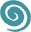 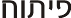 ياسمين مواسي - بإرشاد: د. عبير عابد                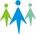 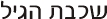 الثاني "أ"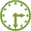 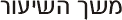  50 دقيقة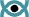 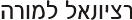 هذا درس عن البيئات الحياتية الطبيعية والبيئات الحياتية الاصطناعية. سيتعلم الطلاب من خلاله ما يميز كل بيئة ويقارن بين البيئات المختلفة. وكما يحتوي هذا الدرس على  لعبة محوسبة كفعالية في الدرس.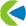   קישור למסמך הסטנדרטים במוט לביהס היסודי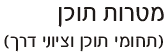 תחום תוכן: מדעי החייםתחום משנה: עולם היוצרים החייםסטנדרט תוכן: התלמידים יכירו את מאפייני החיים ואת מורכבות עולם היצורים. הם יכירו את מגוון המינים ויפתחו מודעות לחשיבות.ציון דרך:התלמידים יביאו דוגמאות לסביבות חיים של צמחים ובעלי חיים (כגון: מים, חורש) וליצורים שחיים בהם. התלמידים יסבירו את חשיבות השמירה על מגוון המינים בטבע ובמיוחד על מינים מוגנים.أهداف معرفية:أن يُعرف الطالب البيئة الحياتية.أن يصف الطالب البيئة الطبيعة. أن يصف الطالب البيئة الاصطناعية. أهداف تفكيرية:1- أن يقارن الطالب بين البيئة الحياتية الطبيعية والبيئية الحياتية الاصطناعية. أهداف انترحاسوبية:1- أن يقوم الطالب بحل الأسئلة المحوسبة (داخل اللعبة).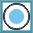  מושגים עיקריים לשיעור זהبيئة حياتية، بيئية طبيعية، بيئة اصطناعية، نباتات برية ومستنبتة، حيوانات برية وداجنة، جمادات طبيعية واصطناعية.  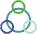 
(סמנו ופרטו את המתאים)
קישור למסמך המיומנויות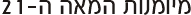 אוריינות מדיה ומידע ( איתור מידע/ הערכת מידע/ שימוש במספר סוגי מידע: טקסט/תמונה/ קול)
מיומנויות תקשורת    (דוא"ל / פורום/ בלוגים/ עריכה שיתופית)
חשיבה ופיתרון בעיות (זיהוי בעיה/ הגדרת הצורך במידע לפתרון הבעיה/ הצגת מרחב פתרונות תוך שימוש במקורות מידע שונים/ בדרכי הצגה מגוונים/ )
מיומנויות בינאישיות ועבודה שיתופית ( בסביבה מתוקשבת: עריכה שיתופית, קבוצות דיון, הבניית  ידע משותף בקובץ, באתר)
למידה והתנהלות עצמאית (במשימות מתוקשבות: למידה עצמית /  למידה תוך קבלת משוב LMS / למידה תוך הבניית ידע).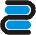  חומרי הוראה
 כתובים ומתוקשביםالعارضة والتي تحتوي على:*صور وأفلام عن البيئات الحياتية الطبيعية والاصطناعية *لعبة مُحوسبة عبارة عن أسئلة بالموضوع.*الوظيفة البيتية.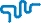 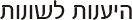 أغلبية العارضة تحتوي على الصور والأفلام المتعددة والتي تقرب الطالب من المادة.والفعالية ستكون لعبة محوسبة تحتوي على أسئلة بمستويات تفكير متعددة  وهكذا سأراعي الفروقات الفردية بين الطلاب.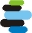 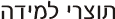 *حل الأسئلة الموجودة في اللعبة.*حل الوظيفة البيتية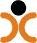 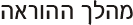 هذا الدرس مقسم إلى 5 أقسام:هذا الدرس مقسم إلى 5 أقسام:זמן
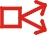 פתיחההנחיות לתלמידהמלצות למורה8:07- 8:00פתיחהالتمهيد: (الشرائح 1-2)بالاعتماد على خارطة المفاهيم سوف نقوم أنا والطلاب بالمراجعة عن الموضوع السابق. بداية سألقي السلام على الطلاب، من ثم انتقل إلى العارضة حيث سأعرض خارطة مفاهيم والتي سأستخدمها بالمراجعة عن المادة السابقة (الحيوانات البرية والداجنة، النباتات البرية والمستنبتة، الجمادات الطبيعية والاصطناعية).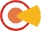  גוף השעורהתנסותהנחיות לתלמידהמלצות למורה8:15- 8:07 גוף השעורהתנסותالاستدراج: (الشريحة 3)سيقوم الطلاب بمشاهدة فيلم عن بيئة الحيوانات.ومن ثم النقاش عن موضوع الفيلم.  عرض لفيلم قصير مدته دقيقة ونصف وهو عن الحيوانات وبيئتها، من بعد انتهاء الفيلم سأطرح الأسئلة التالية:-ما هو موضوع الفيلم الرئيسي؟ -رأينا في الفيلم أن الفتاه أرادت أن تُربي أسدا في حديقة بيتها، لماذا رفضت الأم ذلك؟ما هي البيئة الحياتية للأسد؟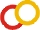 סיכוםהמשגההנחיות לתלמידהמלצות למורה8:25- 8:10סיכוםהמשגהالعرض: (الشرائح 4-6)بداية سيتعرف الطلاب من خلال الصور على البيئات الحياتية ومن ثم سيقارن الطلاب بين البيئة الحياتية الطبيعية والبيئة الحياتية الاصطناعية سيكون عن طريق عرض لصورتين احدهما لبيئة حياتية طبيعية وأخرى بيئة حياتية اصطناعية وسأقوم بطرح عدة أسئلة والتي من خلالها سأشرح مفهوم البيئة الطبيعية والاصطناعية منها :ماذا ترون في الصورة الأولى؟ماذا ترون في الصورة الثانية؟ما هو المختلف بين الصورة الأولى والثانية؟ إلى أي مجموعة تنتمي الحيوانات الموجودة في كل صورة (لحيوانات برية أو داجنة).وسأعرض صورة لبيئة طبيعية وأخرى اصطناعية ومركبات كل بيئة. 8:25- 8:10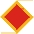 יישוםהנחיות לתלמידהמלצות למורה8:40- 8:25יישוםالفعالية: (الشرائح 7-36)عبارة عن لعبة مُحوسبة. على الطلاب بان يجيبوا على جميع الاسئلة كي يتمكن الحصان من الوصول الى مكانه الصحيح اللعبة عبارة عن متاهة (على الطلاب بان يوصلوا الحصان إلى مكانه الصحيح) تحتوي على خمسة أسئلة بمستويات مختلفة 8:40- 8:25הערכההנחיות לתלמידהמלצות למורה8:48- 8:40הערכהالإجمال: (الشريحة 37)سأقوم بطرح اسئلة على الطلاب سأقوم بإحضار سلحفاة برية معي إلى الصف وسأعرضها أمام الطلاب وسأسألهم:"هذه السلحفاة قمت بإحضارها من حقل بري. وكانت تعتمد على نفسها بالبحث عن الغذاء،الماء والمأوى. أما ألان فهي موجودة في بيتي.وسؤالي لكم ما هي البيئة الحياتية السابقة للسلحفاة؟ما هي بيئة السلحفاة الحالية؟بماذا اختلفت البيئة السابقة للسلحفاة عن البيئة الحالية ؟"8:48- 8:40רפלקציהما أتوقعة أن بداية الدرس وخاصة التمهيد سيكون "ممل" بالنسبة للطلاب بما أن المادة جافة، ولكن أنا على أمل أن يتغير الحال الى الأحسن وخاصة من بعد التمهيد. العارضة تحتوي على الصور المتنوعة والتي حسب رأيي سوف تجذب الطلاب كثيرا، وما أتوقعه أيضا أن الطلاب سوف يتفاعلون كثيرا عند الفعالية (لعبة محوسبة) فحسب رأيي هي لعبة شيقة وجذابة وحتما ستجذب انتباه الطلاب. وطبعا لا انسى الإجمال والذي سيتفاعل الطلاب به أيضا لوجود حيوان بري بالصف.ما أتوقعة أن بداية الدرس وخاصة التمهيد سيكون "ممل" بالنسبة للطلاب بما أن المادة جافة، ولكن أنا على أمل أن يتغير الحال الى الأحسن وخاصة من بعد التمهيد. العارضة تحتوي على الصور المتنوعة والتي حسب رأيي سوف تجذب الطلاب كثيرا، وما أتوقعه أيضا أن الطلاب سوف يتفاعلون كثيرا عند الفعالية (لعبة محوسبة) فحسب رأيي هي لعبة شيقة وجذابة وحتما ستجذب انتباه الطلاب. وطبعا لا انسى الإجمال والذي سيتفاعل الطلاب به أيضا لوجود حيوان بري بالصف.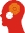 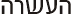 https://sites.google.com/a/almnara.tzafonet.org.il/aliss/765-1/albyyat-alhyatytehttps://sites.google.com/a/almnara.tzafonet.org.il/aliss/765-1/albyyat-alhyatyte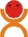 עבודה פרטניתالفعالية التي ستكون في الصف (لعبة محوسبة ) ستكون عن طريق العمل بمجموعات (جميع طلاب الصف) اما الوظيفة البيتية فهي وظيفة فردية الفعالية التي ستكون في الصف (لعبة محوسبة ) ستكون عن طريق العمل بمجموعات (جميع طلاب الصف) اما الوظيفة البيتية فهي وظيفة فردية 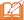 שיעורי ביתالوظيفة البيتية: (الشريحة 38)في الكتاب، الصفحات 71-72الوظيفة البيتية: (الشريحة 38)في الكتاب، الصفحات 71-728:50- 8:48